附件1：昆明市建设工程安全协会2022年会员、理事、常务理事单位登记表填表说明：1、“经营范围”栏按照企业营业执照的经营范围填写；“企业入会志愿”栏根据自愿原则填写:申请成为会员单位、理事单位或常务理事单位中的任意一项；2、本表一式二份，入会单位填写完成后统一送协会，协会审查同意后返一份给入会单位；3、本表在2022年内均有效，且申请入会的单位在此期间随时均可申请入会并填报。附件2：昆明市建设工程安全协会2022年个人会员登记表填表说明：1、“个人入会志愿”栏根据自愿原则填写“本人自愿入会成为协会会员个人”；2、本表一式二份，会员个人填写完成后统一送协会，协会审查同意后返一份给会员个人；3、本表在2022年内均有效，申请成为会员个人的人员在此期间均可申请填报。单位地址单位地址企业性质企业性质经营范围经营范围资质等级资质等级与协会的联系人姓名与协会的联系人姓名与协会的联系人姓名联系电话联系电话企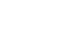 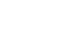 业简介企业入会志愿（自愿申请入会成为协会会员单位、理事单位或常务理事单位）企业入会志愿（自愿申请入会成为协会会员单位、理事单位或常务理事单位）主管领导（签名）            单位公章年   月   日主管领导（签名）            单位公章年   月   日主管领导（签名）            单位公章年   月   日主管领导（签名）            单位公章年   月   日主管领导（签名）            单位公章年   月   日主管领导（签名）            单位公章年   月   日主管领导（签名）            单位公章年   月   日协会审查意见协会审查意见主管领导（签名）            协会公章                                        年   月   日主管领导（签名）            协会公章                                        年   月   日主管领导（签名）            协会公章                                        年   月   日主管领导（签名）            协会公章                                        年   月   日主管领导（签名）            协会公章                                        年   月   日主管领导（签名）            协会公章                                        年   月   日主管领导（签名）            协会公章                                        年   月   日协会通讯地址协会通讯地址昆明市五华区王筇路33号昆明市五华区王筇路33号昆明市五华区王筇路33号网址网址http//kmcesa.comhttp//kmcesa.com                                企业填表日期：       年   月   日                                企业填表日期：       年   月   日                                企业填表日期：       年   月   日                                企业填表日期：       年   月   日                                企业填表日期：       年   月   日                                企业填表日期：       年   月   日                                企业填表日期：       年   月   日                                企业填表日期：       年   月   日                                企业填表日期：       年   月   日姓名姓名职称职称所在单位所在单位职务（或专业）职务（或专业）身份证号码身份证号码联系电话联系电话个人工作简历及专长个人入会志愿（自愿入会成为协会会员个人）个人入会志愿（自愿入会成为协会会员个人）本人签名年   月   日本人签名年   月   日本人签名年   月   日本人签名年   月   日协会审查意见协会审查意见主管领导（签名）           协会公章                                      年   月   日主管领导（签名）           协会公章                                      年   月   日主管领导（签名）           协会公章                                      年   月   日主管领导（签名）           协会公章                                      年   月   日协会通讯地址协会通讯地址昆明市五华区王筇路33号网址http//kmcesa.comhttp//kmcesa.com                             个人填表日期：         年   月   日                             个人填表日期：         年   月   日                             个人填表日期：         年   月   日                             个人填表日期：         年   月   日                             个人填表日期：         年   月   日                             个人填表日期：         年   月   日